Резюме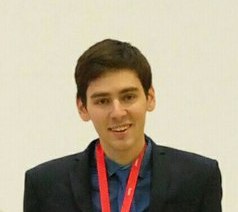 Барашев Олег ИгоревичДата рождения: 19.05.1996Адрес проживания: г. Москва, ул. Рязанский проспект 99, корп. 6Телефон: 8(915)464-22-62e-mail: oleg_forex@mail.ruОбразование: 2014-2018 г.: Государственный университет управления, факультет отраслевого менеджмента, профиль: менеджмент организаций топливно-энергетического комплекса, бакалавриат. Тема дипломной работы: Разработка мероприятий по противодействию распространения инсайдерской информации в компании ПАО «НК «Роснефть»»2018-2020 г.: Государственный университет управления, факультет отраслевого менеджмента, профиль: менеджмент организаций топливно-энергетического бизнеса,  магистратура.Дополнительная информация: - апрель 2016 г.: полуфиналист чемпионата Case-in, в рамках XIV Московского Международного Энергетического форума "ТЭК России в XXI веке.- участник международных энергетических форумов ENES 2016, ENES 2017.- май-июнь 2017 г.: учебная практика в ПАО «МОЭСК»- март-май 2018 г.: производственная и преддипломная практика в АО «Schneider Electric»Средний балл по дисциплинам в бакалавре 4.7Опыт работы: Официального опыта нет. Работал около 3-х лет работал в Event-индустрии и BTL-сфере фрилансером. Был координатором проекта на фестивалях «Алина 2017», «Алина 2018», а также на XI Слете молодежи РЖД. Личные качества:Умение работать в сжатые сроки, быстрая обучаемость, стрессоустойчивость, умение работать в команде, целеустремленность, усидчивость, умение работать с большим объемом информации, энергичность, коммуникабельность, умение адаптироваться к изменениям, креативность.Профессиональные навыки: Уверенный пользователь ПК: MsOffice, знаком с 1С. Организация мероприятий, планирование. Проведение анализа финансово-экономической деятельности компании, реинжиниринг бизнес-процессов.